Mount Florida Nursery Class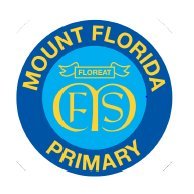 Duty of Candour Report 2020-21All health and social care services in Scotland have a duty of candour. This is a legal requirement which means that when things go wrong and mistakes happen, the people affected understand what has happened, receive an apology, and that organisations learn how to improve for the future. An important part of this duty is that we provide an annual report about the duty of candour in our services. This short report describes how Mount Florida Nursery Class has operated the duty of candour during the time between 1 April 2020 and 31 March 2021. We hope you find this report useful. About Mount Florida Nursery Class Mount Florida Nursery Class is a children’s daycare service in Glasgow for up to 40 children aged 3-5 at any one time. We provide day care to children from 8:30 to 4:30 in either an AM or PM session. We are a local authority nursery who offer 600 funded hours. We aim to ensure that we care for children in a way which supports them to grow and develop. How many incidents happened to which the duty of candour applies? In the last year, there have been no incidents to which the duty of candour applied. These are where types of incident have happened which are unintended or unexpected, and do not relate directly to the natural course of someone’s illness or underlying condition. To what extent did Mount Florida Nursery Class follow the duty of candour procedure?We have not yet had to follow the duty of candour procedure. Information about our policies and procedures Where something has happened that triggers the duty of candour, our staff report this to the nursery manager who has responsibility for ensuring that the duty of candour procedure is followed. The manager records the incident and reports as necessary to the Care Inspectorate. When an incident has happened, the manager and staff set up a learning review. This allows everyone involved to review what happened and identify changes for the future. All new staff learn about the duty of candour at their induction. We know that serious mistakes can be distressing for staff as well as people who use care and their families. We have occupational welfare support in place for our staff if they have been affected by a duty of candour incident. Where parents or children are affected by the duty of candour, we have arrangements in place to provide welfare support as necessary. What has changed as a result? This is not applicable to the current report.We know that people who use care have the right to know when things go badly, as well as when they go well.  If you would like more information about our nursery, please contact us using these details:Mount Florida Nursery Class1127 Cathcart RdMount FloridaG42 9HFT: 0141 632 4455Type of unexpected or unintended incident Number of times this happenedSomeone has died0Someone has permanently less bodily, sensory, motor, physiologic or intellectual functions0Someone’s treatment has increased because of harm0The structure of someone’s body changes because of harm0Someone’s life expectancy becomes shorter because of harm0Someone’s sensory, motor or intellectual functions is impaired for 28 days or more0Someone experienced pain or psychological harm for 28 days or more0A person needed health treatment in order to prevent them dying0A person needing health treatment in order to prevent other injuries0